Úloha č. 2Stredoveká pevnosť ???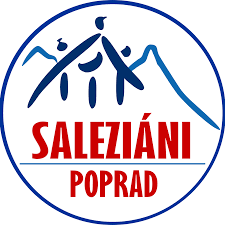 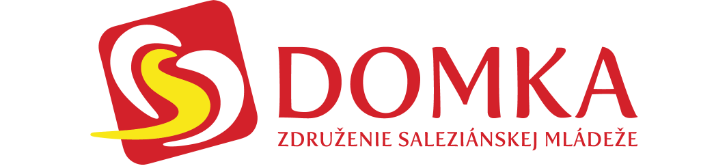 Na tomto nádhernom mieste sa natáčalo niekoľko filmov, ktoré sa preslávili po celom svete.  Napíš nám názov aspoň dvoch filmov + názov tohto miesta 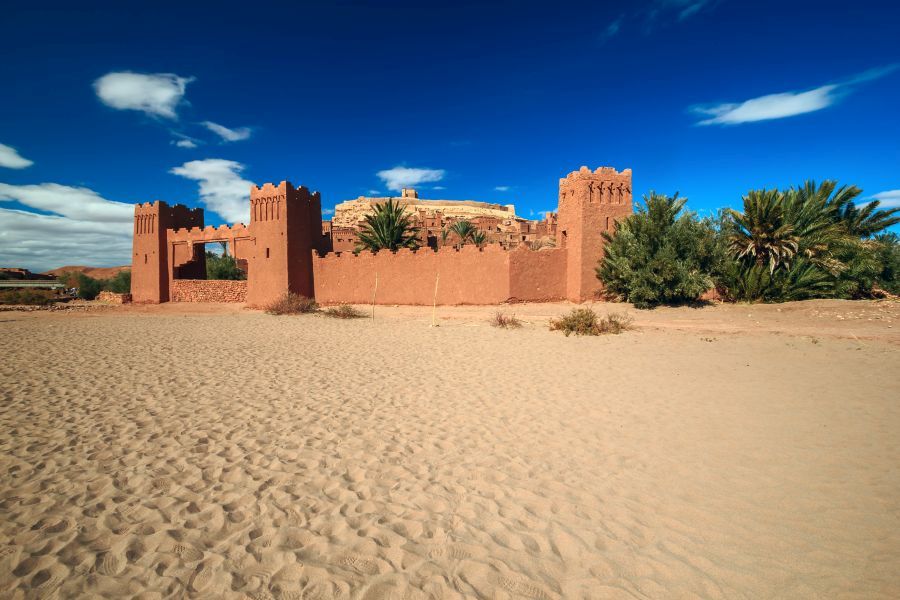 Odpoveď nám pošli cez Messenger na Oratko Úsmev Poprad alebo cez mail na oratkousmevpp@gmail.com . 